T.CARDAHAN VALİLİĞİARDAHAN REHBERLİK ARAŞTIRMA MERKEZİ MÜDÜRLÜĞÜ2019-2023 STRATEJİK PLANI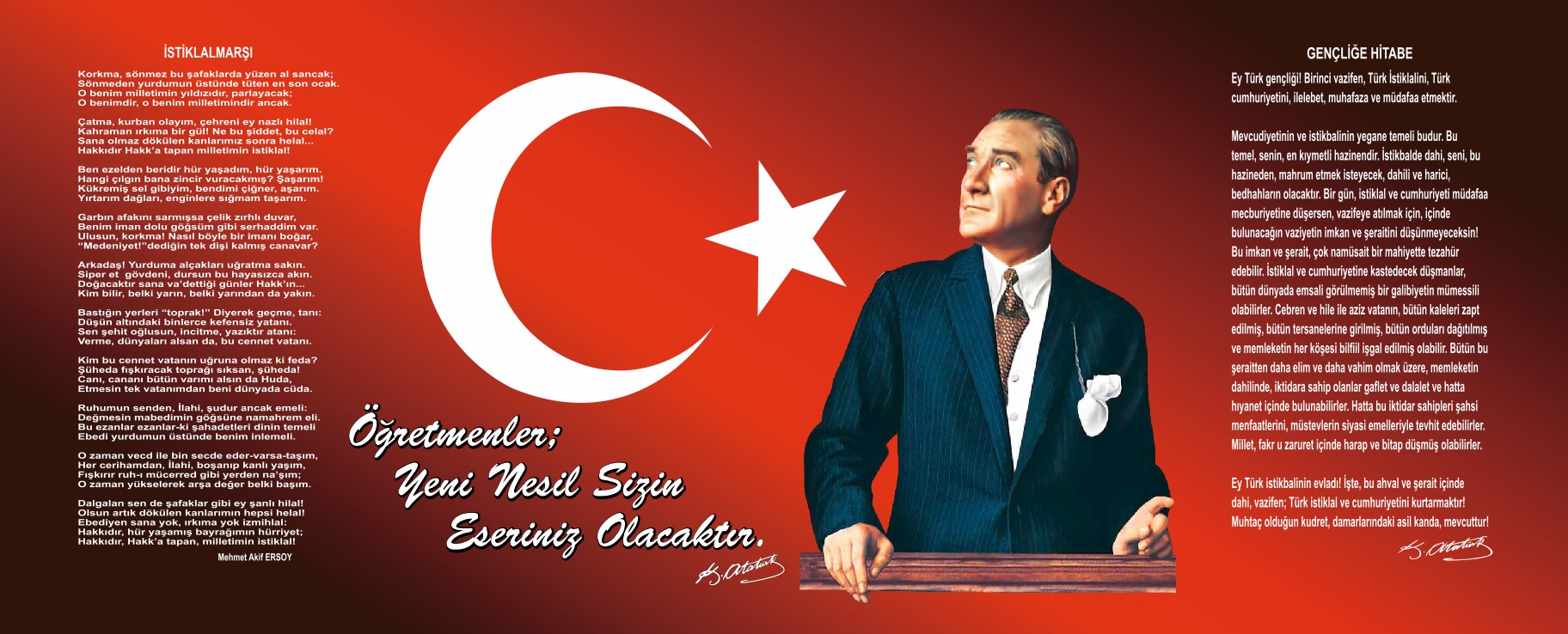             Sürekli gelişen ve değişen dünyamızda eğitim sisteminin önemi yadsınamaz. Günümüzde eğitimin üç temel boyutu ön plana çıkmaktadır. Bunlar sırasıyla öğretim boyutu, yönetim boyutu ve öğrenci kişilik hizmetleri boyutudur. Öğrenci kişilik hizmetleri 20. yy.’ ın sonlarında eğitim sistemlerinin bir parçası olmaya başlamış ve son zamanlarda da oldukça ön plana çıkmıştır. Öğrenci kişilik hizmetlerinin birçok çalışma alanı olmasıyla beraber en önemli boyutu rehberlik ve psikolojik danışmanlık hizmetleridir. Günümüzde tüm eğitimcilerin ortak görüşü rehberlik ve psikolojik danışma hizmetleri eğitimin ayrılmaz bir parçası olduğudur. Ülkemizde bu hizmetler rehberlik ve araştırma merkezleri, okullarımızda da okul rehberlik servisleri aracılığı ile yürütülmektedir. Rehberlik ve araştırma merkezleri rehberlik ve psikolojik danışmanlık hizmetleri yanında özel eğitim hizmetleri misyonunu da üstlenmiş durumdadır.   
           Her geçen gün hizmet talebinin arttığı alanda birçok değişik konuda çalışmalar yapılmaktadır. Örneğin başarı-başarısızlık, davranış bozuklukları, psikolojik problemler, aile eğitimleri, öğretmen ve yöneticilere müşavirlik hizmetleri, mesleki rehberlik ve yönlendirme hizmetleri vb. çalışmalar yapılmaktadır. Özel eğitim hizmetlerinden ailelerin ve öğrencilerin en uygun düzeyde yararlanabilmeleri amaçlanmıştır. Bu çalışmaların başarıya ulaşabilmesi için çok iyi bir planlama süreci, yetişmiş personel, proje ve yeterli kaynağınızın bulunması gerekmektedir.  
     	Ardahan İli Rehberlik ve Araştırma Merkezi olarak stratejik planımızı hazırlarken iyi bir ekip çalışması oluşturarak ölçülebilir ve ulaşılabilir hedefler oluşturmaya çalıştık. Rehberlik ve psikolojik danışma hizmetleri ve özel eğitim hizmetleri özelliğinden dolayı hazırlanan stratejik planı mümkün olduğunca esnek hale getirmeye çalıştık. Çünkü bu çalışma alanlarının odak noktası insan ve davranışları olduğu için sürekli beklentilerin ve ihtiyaçların değişebilirlik ihtimalini göz önünde tutmaya çalıştık.  
         	Hazırlanan bu stratejik planın mevcut kurum kültürümüz içerisinde çalışmalarımıza artı bir katma değer sağlayacağını düşünüyor ve tespit edilen hedeflere ulaşılması için çalışmalarda başarılar diliyorum.Yıldız DEDEKurum MüdürüİçindekilerSunuş	Hata! Yer işareti tanımlanmamış.İçindekiler	5BÖLÜM I: GİRİŞ ve PLAN HAZIRLIK SÜRECİ	6BÖLÜM II: DURUM ANALİZİ	7KURUMUN Kısa Tanıtımı 	7KURUMUN Mevcut Durumu: Temel İstatistikler	8PAYDAŞ ANALİZİ	13GZFT (Güçlü, Zayıf, Fırsat, Tehdit) Analizi	15Gelişim ve Sorun Alanları	20BÖLÜM III: MİSYON, VİZYON VE TEMEL DEĞERLER	22MİSYONUMUZ 	22VİZYONUMUZ 	23TEMEL DEĞERLERİMİZ 	23BÖLÜM IV: AMAÇ, HEDEF VE EYLEMLER	25TEMA I: EĞİTİM VE ÖĞRETİME ERİŞİM	25TEMA II: EĞİTİM VE ÖĞRETİMDE KALİTENİN ARTIRILMASI	28TEMA III: KURUMSAL KAPASİTE	30V. BÖLÜM: MALİYETLENDİRME	33EKLER:	34BÖLÜM I: GİRİŞ ve PLAN HAZIRLIK SÜRECİ2019-2023 dönemi stratejik plan hazırlanması süreci Strateji Geliştirme Kurulu ve Stratejik Plan Hazırlama Ekibinin oluşturulması ile başlamıştır. Ekip tarafından oluşturulan çalışma takvimi kapsamında ilk aşamada durum analizi çalışmaları yapılmış ve durum analizi aşamasında paydaşlarımızın plan sürecine aktif katılımını sağlamak üzere paydaş anketi, toplantı ve görüşmeler yapılmıştır. Durum analizinin ardından geleceğe yönelim bölümüne geçilerek okulumuzun amaç, hedef, gösterge ve eylemleri belirlenmiştir. Çalışmaları yürüten ekip ve kurul bilgileri altta verilmiştir.BÖLÜM II: DURUM ANALİZİDurum analizi bölümünde okulumuzun mevcut durumu ortaya konularak neredeyiz sorusuna yanıt bulunmaya çalışılmıştır. Bu kapsamda okulumuzun kısa tanıtımı, okul künyesi ve temel istatistikleri, paydaş analizi ve görüşleri ile okulumuzun Güçlü Zayıf Fırsat ve Tehditlerinin (GZFT) ele alındığı analize yer verilmiştir.Kurumun Kısa Tanıtımı Kurumumuz Özel Eğitim ve Rehberlik bölümleri olmak üzere iki bölümden oluşmaktadır. Özel Eğitim Bölümü kurumumuzda özel eğitime ihtiyacı olan bireyler için eğitsel değerlendirme ve tanılama hizmeti sunmaktadır. İlimizdeki özel eğitime ihtiyacı olan bireyler standart ve geçerli ölçme araçları ile değerlendirilip, uygun eğitim ortamlarına yönlendirilir. Kurum olarak eğitsel değerlendirme ve tanılama haricinde ilde özel eğitim ile ilgili farkındalık yaratmak için projeler geliştirip bu projeleri uygulamaya koyduk. Özel eğitim ile ilgili seminerler düzenleyip alanda çalışanların bilgi düzeylerinin artırılmasını hedefleyen projeler gerçekleştiriyoruz. Projelerimiz ile okul idarecilerinden öğrencilere kadar her kesim ile birlikte çalıştık. Kaynaştırma eğitiminin beklenen başarı düzeyine ulaşması için öğrencilere bir arada yapabilecekleri etkinlik fırsatları sunduk. Rehberlik alanında merkezi sınavlar için bilinçlendirme çalışmaları yapıp, öğrencilerin başarı düzeylerinin artırılması için çalışmalar yapıyoruz. İstismar, ihmal, bağımlılık konularıyla ilgili farkındalık çalışmaları düzenliyoruz. Merkezi sınavlar için yerleştirme süreçlerinde öğrencilere tercih danışmanlığı yapıyoruz. Kurumun Mevcut Durumu: Temel İstatistiklerKurum KünyesiOkulumuzun temel girdilerine ilişkin bilgiler altta yer alan okul künyesine ilişkin tabloda yer almaktadır.Temel Bilgiler Tablosu- Okul Künyesi Çalışan BilgileriKurumumuzun çalışanlarına ilişkin bilgiler altta yer alan tabloda belirtilmiştir.Çalışan Bilgileri TablosuOkulumuz Bina ve Alanları	Okulumuzun binası ile açık ve kapalı alanlarına ilişkin temel bilgiler altta yer almaktadır.Okul Yerleşkesine İlişkin Bilgiler Sınıf ve Öğrenci Bilgileri	Kurumumuzda örgün eğitim yapılmadığı için sınıf ve öğrenci mevcut değildir.Donanım ve Teknolojik KaynaklarımızTeknolojik kaynaklar başta olmak üzere okulumuzda bulunan çalışır durumdaki donanım malzemesine ilişkin bilgiye alttaki tabloda yer verilmiştir.Teknolojik Kaynaklar TablosuGelir ve Gider BilgisiOkulumuzun genel bütçe ödenekleri, okul aile birliği gelirleri ve diğer katkılarda dâhil olmak üzere gelir ve giderlerine ilişkin son iki yıl gerçekleşme bilgileri alttaki tabloda verilmiştir.PAYDAŞ ANALİZİKurumumuzun temel paydaşları öğrenci, veli ve öğretmen olmakla birlikte eğitimin dışsal etkisi nedeniyle okul çevresinde etkileşim içinde olunan geniş bir paydaş kitlesi bulunmaktadır. Paydaşlarımızın görüşleri anket, toplantı, dilek ve istek kutuları, elektronik ortamda iletilen önerilerde dâhil olmak üzere çeşitli yöntemlerle sürekli olarak alınmaktadır.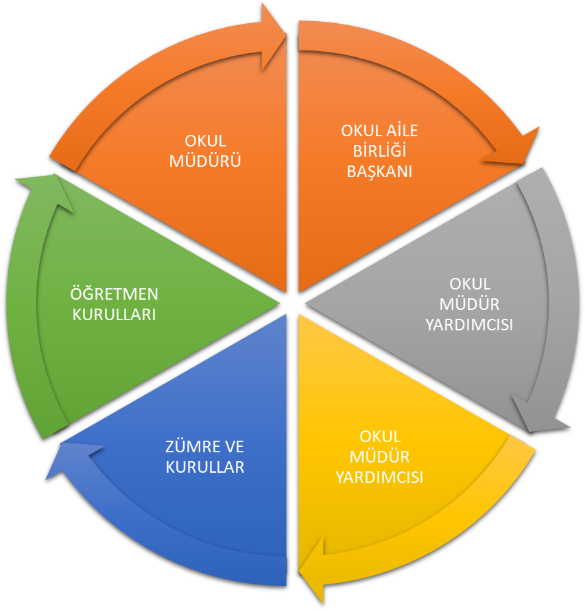 Paydaş anketlerine ilişkin ortaya çıkan temel sonuçlara altta yer verilmiştir : Öğrenci Anketi Sonuçları:Kurumumuzda öğrenci bulunmamaktadırÖğretmen Anketi Sonuçları:Kurumda alınan karaların çalışanların katılımıyla alındığı görülmüştür.Duyuruların çalışanlara zamanında iletildiği görülmüştür.Kurumda herkese eşit olunduğu görülmüştür.Çalışanlar kendilerini değerli görmektedir.Çalışanlar kurumda kendilerini geliştirme imkanı bulmaktadır.Kurumda yerelde toplum üzerinde olumlu etkiler bırakacak çalışmaların yapıldığı görülmüştür.Kurumda yenilikçi ve yaratıcı düşüncelerin teşvik edildiği görülmüştür.Kurum içerisinde sadece öğretmenlerin kullanımına tahsis edilen yerlerin yeterli olduğu görülmüştür.Veli Anketi Sonuçları:Kurumumuzda veli bulunmamaktadır.GZFT (Güçlü, Zayıf, Fırsat, Tehdit) AnaliziOkulumuzun temel istatistiklerinde verilen okul künyesi, çalışan bilgileri, bina bilgileri, teknolojik kaynak bilgileri ve gelir gider bilgileri ile paydaş anketleri sonucunda ortaya çıkan sorun ve gelişime açık alanlar iç ve dış faktör olarak değerlendirilerek GZFT tablosunda belirtilmiştir. Dolayısıyla olguyu belirten istatistikler ile algıyı ölçen anketlerden çıkan sonuçlar tek bir analizde birleştirilmiştir.Kurumun güçlü ve zayıf yönleri donanım, malzeme, çalışan, iş yapma becerisi, kurumsal iletişim gibi çok çeşitli alanlarda kendisinden kaynaklı olan güçlülükleri ve zayıflıkları ifade etmektedir ve ayrımda temel olarak okul müdürü/müdürlüğü kapsamından bakılarak iç faktör ve dış faktör ayrımı yapılmıştır. İçsel Faktörler Güçlü YönlerZayıf YönlerDışsal Faktörler FırsatlarTehditler Gelişim ve Sorun AlanlarıGelişim ve sorun alanları analizi ile GZFT analizi sonucunda ortaya çıkan sonuçların planın geleceğe yönelim bölümü ile ilişkilendirilmesi ve buradan hareketle hedef, gösterge ve eylemlerin belirlenmesi sağlanmaktadır. Gelişim ve sorun alanları ayrımında eğitim ve öğretim faaliyetlerine ilişkin üç temel tema olan Eğitime Erişim, Eğitimde Kalite ve kurumsal Kapasite kullanılmıştır. Eğitime erişim, öğrencinin eğitim faaliyetine erişmesi ve tamamlamasına ilişkin süreçleri; Eğitimde kalite, öğrencinin akademik başarısı, sosyal ve bilişsel gelişimi ve istihdamı da dâhil olmak üzere eğitim ve öğretim sürecinin hayata hazırlama evresini; Kurumsal kapasite ise kurumsal yapı, kurum kültürü, donanım, bina gibi eğitim ve öğretim sürecine destek mahiyetinde olan kapasiteyi belirtmektedir.BÖLÜM III: MİSYON, VİZYON VE TEMEL DEĞERLERMüdürlüğümüzün Misyon, vizyon, temel ilke ve değerlerinin oluşturulması kapsamında öğretmenlerimiz, öğrencilerimiz, velilerimiz, çalışanlarımız ve diğer paydaşlarımızdan alınan görüşler, sonucunda stratejik plan hazırlama ekibi tarafından oluşturulan Misyon, Vizyon, Temel Değerler; Okulumuz üst kurulana sunulmuş ve üst kurul tarafından onaylanmıştır.MİSYONUMUZ Milli Eğitim Sisteminin genel amaç ve temel ilkeleri doğrultusunda yasa ve diğer mevzuatın uygulanması ve geliştirilmesi; milli birlik ve bütünlük içinde sosyal ve kültürel kalkınmanın desteklenmesi, hızlandırılması ve çağdaş uygarlığın yapıcı, üretken, seçkin bir ortağı olan bireyler yetiştirilmesi için gerekli olan alt yapının oluşturulmasına kaynaklık edilmesi. Eğitim alanındaki yenilik ve gelişmeleri takip ederek kurumumuzdaki çalışanların etkinlik ve verimliliklerinin artırılması. Hizmet alanların memnuniyet düzeylerinin artırılması. Her türlü eğitim desteğine ihtiyacı olan bireylere ve ailelere gerekli olan rehberliğin yapılması ve desteğin verilmesidir.VİZYONUMUZ Ardahan Rehberlik ve araştırma Merkezi personeliyle birlikte sürekli gelişmeyi, evrensel değerler ve Türk Milli Eğitim Sisteminin yasa ve yönetmeliklerini uygulamayı, çağın gerektirdiği bilgi, beceri, değer ve teknolojiye sahip, çağdaş, kaliteli, gelişmiş, donanımlı ve seçkin bir kurum olmayı hedeflemektedir.TEMEL DEĞERLERİMİZ Bireye ve bireysel farklılıklara saygı,  Bilimsellik,  Gizlilik,  Gelişimsel bir anlayışla, önleyici/koruyucu yaklaşım,  Bireysel, kurumsal, toplumsal özelliklerin ve ihtiyaçların göz önünde bulundurulması,  Hayat boyu rehberlik anlayışıyla, bireylerin yaş, gelişim özellikleri ve öğretim kademelerinin dikkate alınması,Profesyonellik ile mesleki ve etik değerlere uyulması,  İlgili tüm tarafların işbirliği ve eşgüdümü esastır.             Türk Millî Eğitiminin genel amaç ve temel ilkeleri doğrultusunda; PDR hizmetleri, eğitim kurumlarının eğitim-öğretim etkinlikleri bütünlüğü içinde yer alır. PDR hizmetleri tüm öğrencilere açık bir hizmettir. Her öğrenci eğitim sürecinde kendisine sunulan seçenekler arasında seçme özgürlüğüne sahiptir. PDR hizmetlerinde insana saygı esastır. PDR hizmetlerinin bireysel boyutunda gizlilik esastır. Bireysel farklılıkları, gelişim özellikleri ve eğitim ihtiyaçları dikkate alınarak eğitim hizmeti sunulması,Özel eğitim ihtiyacı olan bireylerin ilgi, istek, yeterlilik ve yetenekleri doğrultusunda özel eğitim hizmetlerinden yararlandırılması, Özel eğitim hizmetlerine erken dönemde başlanması,Özel eğitim hizmetlerinin özel eğitim ihtiyacı olan bireyleri sosyal ve fiziksel çevrelerinden mümkün olduğu kadar ayırmadan, toplumla etkileşim ve karşılıklı uyum sağlama sürecini kapsayacak şekilde planlanıp yürütülmesi,Özel eğitim ihtiyacı olan bireylerin eğitsel performansları doğrultusunda amaç, içerik ve öğretim süreçlerinde uyarlamalar yapılarak diğer bireylerle birlikte eğitim görmelerine öncelik verilmesi,Ailelerin, özel eğitim sürecinin her aşamasına aktif katılmalarının sağlanması,BÖLÜM IV: AMAÇ, HEDEF VE EYLEMLERTEMA I: EĞİTİM VE ÖĞRETİME ERİŞİMSTRATEJİK AMAÇ 1:  Özel eğitim, rehberlik ve psikolojik danışmanlık hizmetleriyle bireylerin bedensel, ruhsal ve zihinsel gelişimleri desteklenecektir.Stratejik Hedef 1.1:  Özel eğitim, rehberlik ve psikolojik danışmanlık hizmetleri etkin bir şekilde sunularak, özel eğitime ihtiyaç duyan bireyler akranlarından soyutlanmadan desteklenecektir.TEMA II: EĞİTİM VE ÖĞRETİMDE KALİTENİN ARTIRILMASISTRATEJİK AMAÇ 2:   Öğrencilerimizin zihinsel ve dil gelişimi ile sosyal-duygusal gelişimleri çok boyutlu ele alınarak ilgi ve yetenekleri doğrultusunda karar almalarına destek sağlanacaktır.Stratejik Hedef 2.1: Merkezi sistem sınavlarına katılan öğrencilerimiz geleceğe yönelik tercihlerini belirlerken danışmanlık hizmeti sunulacaktır. Stratejik Hedef 2.2: Kurumumuzun yönetsel süreçleri, etkin bir izleme ve değerlendirme sistemiyle desteklenen, katılımcı, şeffaf ve hesap verebilir biçimde geliştirilecektir.TEMA III: KURUMSAL KAPASİTESTRATEJİK AMAÇ 3: Kurumumuzun beşeri, mali, fiziki ve teknolojik unsurları ile yönetim ve organizasyonu, hizmet kalitesini yükseltecek biçimde geliştirilecektir.Stratejik Hedef 3.1: Personelin mesleki yeterlilikleri desteklenerek sürekli gelişim sağlamaya olanak sağlayacak bir yönetim anlayışı oluşturulacaktır.Stratejik Hedef 3.2: Kurumumuzun mali ve fiziksel altyapısı eğitim ve öğretim faaliyetlerinden beklenen sonuçların elde edilmesini temine edecek biçimde sürdürülebilirlik ve verimlilik esasına göre geliştirilecektir.Stratejik Hedef 3.3: Güvenli ve sosyal bir ortam oluşturmak için fiziksel alanların güvenlik ve sağlık standartları geliştirilecektir.TEMA I: EĞİTİM VE ÖĞRETİME ERİŞİMStratejik Amaç 1:  Özel eğitim, rehberlik ve psikolojik danışmanlık hizmetleriyle bireylerin bedensel, ruhsal ve zihinsel gelişimleri desteklenecektir.Stratejik Hedef 1.1:  Özel eğitim, rehberlik ve psikolojik danışmanlık hizmetleri etkin bir şekilde sunularak, özel eğitime ihtiyaç duyan bireyler akranlarından soyutlanmadan desteklenecektir.Performans Göstergeleri EylemlerTEMA II: EĞİTİM VE ÖĞRETİMDE KALİTENİN ARTIRILMASIStratejik Amaç 2:   Öğrencilerimizin zihinsel ve dil gelişimi ile sosyal-duygusal gelişimleri çok boyutlu ele alınarak ilgi ve yetenekleri doğrultusunda karar almalarına destek sağlanacaktır.Stratejik Hedef 2.1: Merkezi sistem sınavlarına katılan öğrencilerimiz, geleceğe yönelik tercihlerini belirlerken danışmanlık hizmeti sunulacaktır.Performans GöstergeleriEylemler  Stratejik Hedef 2.2: Kurumumuzun yönetsel süreçleri, etkin bir izleme ve değerlendirme sistemiyle desteklenen, katılımcı, şeffaf ve hesap verebilir biçimde geliştirilecektir.EylemlerTEMA III: KURUMSAL KAPASİTEStratejik Amaç 3: Kurumumuzun beşeri, mali, fiziki ve teknolojik unsurları ile yönetim ve organizasyonu, hizmet kalitesini yükseltecek biçimde geliştirilecektir.Stratejik Hedef 3.1: Personelin mesleki yeterlilikleri desteklenerek sürekli gelişim sağlamaya olanak sağlayacak bir yönetim anlayışı oluşturulacaktır.EylemlerStratejik Hedef 3.2: Kurumumuzun mali ve fiziksel altyapısı, eğitim ve öğretim faaliyetlerinden beklenen sonuçların elde edilmesini temin edecek biçimde sürdürülebilirlik ve verimlilik esasına göre geliştirilecektir.EylemlerStratejik Hedef 3.3: Güvenli ve sosyal bir ortam oluşturmak için fiziksel alanların güvenlik ve sağlık standartları geliştirilecektir.EylemlerV. BÖLÜM: MALİYETLENDİRME2019-2023 Stratejik Planı Faaliyet/Proje Maliyetlendirme TablosuVI. BÖLÜM: İZLEME VE DEĞERLENDİRMEOkulumuz Stratejik Planı izleme ve değerlendirme çalışmalarında 5 yıllık Stratejik Planın izlenmesi ve 1 yıllık gelişim planın izlenmesi olarak ikili bir ayrıma gidilecektir. Stratejik planın izlenmesinde 6 aylık dönemlerde izleme yapılacak denetim birimleri, il ve ilçe millî eğitim müdürlüğü ve Bakanlık denetim ve kontrollerine hazır halde tutulacaktır.Yıllık planın uygulanmasında yürütme ekipleri ve eylem sorumlularıyla aylık ilerleme toplantıları yapılacaktır. Toplantıda bir önceki ayda yapılanlar ve bir sonraki ayda yapılacaklar görüşülüp karara bağlanacaktır. EKLER:   Strateji Geliştirme KuruluStrateji Geliştirme KuruluStratejik Plan Hazırlama EkibiStratejik Plan Hazırlama EkibiAdı SoyadıUnvanıAdı SoyadıUnvanıYıldız DEDEMüdürEmrah ÇELİKRehberlik ÖğretmeniHasan KÖROĞLUMüdür YardımcısıSemih ATMANÖzel Eğitim ÖğretmeniHalil ALTUNRehberlik Hizmetleri Bölüm BaşkanıMesure YILDIZHANÖzel Eğitim ÖğretmeniM. Batuhan İBİŞÖzel Eğitim Hizmetleri Bölüm BaşkanıBuse BERKEÖzel Eğitim Öğretmeniİli: ARDAHANİli: ARDAHANİli: ARDAHANİli: ARDAHANİlçesi: MERKEZİlçesi: MERKEZİlçesi: MERKEZİlçesi: MERKEZAdres: Atatürk Mahallesi, Kars Caddesi No:40/1 Atatürk Mahallesi, Kars Caddesi No:40/1 Atatürk Mahallesi, Kars Caddesi No:40/1 Coğrafi Konum (link):Coğrafi Konum (link):https://lnkload.com/2m25Hhttps://lnkload.com/2m25HTelefon Numarası: 0 (478) 211 34290 (478) 211 34290 (478) 211 3429Faks Numarası:Faks Numarası:--e- Posta Adresi:306898@meb.k12.trardahanram1@gmail.com306898@meb.k12.trardahanram1@gmail.com306898@meb.k12.trardahanram1@gmail.comWeb sayfası adresi:Web sayfası adresi:http://ardahanram.meb.k12trhttp://ardahanram.meb.k12trKurum Kodu:306898306898306898Öğretim Şekli:Öğretim Şekli:Tam GünTam GünOkulun Hizmete Giriş Tarihi : 1993Okulun Hizmete Giriş Tarihi : 1993Okulun Hizmete Giriş Tarihi : 1993Okulun Hizmete Giriş Tarihi : 1993Toplam Çalışan Sayısı Toplam Çalışan Sayısı 1313Öğrenci Sayısı:Kız------------Öğretmen SayısıKadın44Öğrenci Sayısı:Erkek------------Öğretmen SayısıErkek55Öğrenci Sayısı:Toplam1636 (Öğrenci/Birey Dosyası)1636 (Öğrenci/Birey Dosyası)Öğretmen SayısıToplam99Derslik Başına Düşen Öğrenci SayısıDerslik Başına Düşen Öğrenci SayısıDerslik Başına Düşen Öğrenci Sayısı:------Şube Başına Düşen Öğrenci SayısıŞube Başına Düşen Öğrenci SayısıŞube Başına Düşen Öğrenci Sayısı: -----Öğretmen Başına Düşen Öğrenci SayısıÖğretmen Başına Düşen Öğrenci SayısıÖğretmen Başına Düşen Öğrenci Sayısı:------Şube Başına 30’dan Fazla Öğrencisi Olan Şube SayısıŞube Başına 30’dan Fazla Öğrencisi Olan Şube SayısıŞube Başına 30’dan Fazla Öğrencisi Olan Şube Sayısı: -----Öğrenci Başına Düşen Toplam Gider MiktarıÖğrenci Başına Düşen Toplam Gider MiktarıÖğrenci Başına Düşen Toplam Gider Miktarı-------Öğretmenlerin Kurumdaki Ortalama Görev SüresiÖğretmenlerin Kurumdaki Ortalama Görev SüresiÖğretmenlerin Kurumdaki Ortalama Görev Süresi8 saatUnvan*ErkekKadınToplamOkul Müdürü ve Müdür Yardımcısı112Özel Eğitim Öğretmeni235Branş Öğretmeni000Rehber Öğretmen202İdari Personel011Yardımcı Personel400Güvenlik Personeli000Toplam Çalışan Sayıları9413Okul Bölümleri Okul Bölümleri Özel AlanlarVarYokOkul Kat Sayısı2Çok Amaçlı SalonXDerslik Sayısı-Çok Amaçlı SahaXDerslik Alanları (m2)-KütüphaneXKullanılan Derslik Sayısı-Fen LaboratuvarıXŞube Sayısı-Bilgisayar LaboratuvarıXİdari Odaların Alanı (m2)30İş AtölyesiXÖğretmenler Odası (m2)30Beceri AtölyesiXOkul Oturum Alanı (m2)PansiyonXOkul Bahçesi (Açık Alan)(m2)Okul Kapalı Alan (m2)Sanatsal, bilimsel ve sportif amaçlı toplam alan (m2)-Kantin (m2)-Tuvalet Sayısı9Diğer (………….)Akıllı Tahta Sayısı0TV Sayısı2Masaüstü Bilgisayar Sayısı10Yazıcı Sayısı4Taşınabilir Bilgisayar Sayısı1Fotokopi Makinası Sayısı1Projeksiyon Sayısı1İnternet Bağlantı Hızı24 MphsYıllarGelir MiktarıGider Miktarı2016-------2017-------ÖğrencilerEğitim çağında bulunup Rehberlik ve Araştırma Merkezi Müdürlüğü tarafından tanılaması yapılan özel eğitim gerektiren öğrencilerimizin tamamı eğitim imkanlarından faydalanması.Kurumumuza başvuran öğrencilerin değerlendirilme süreci işbirliği içinde gerçekleştirilmesi.Kurumumuza başvuran öğrencilerin standart testlere tabi tutulması.Öğrencilerin faydalanabileceği kurum ve kuruluşlara yönlendirilmesi. ÇalışanlarKurum çalışanları olarak sevgi, saygı ve hoşgörüye dayanan bir iletişim.Öğretmenlerin alanlarında iyi  yetişmiş kişilerden oluşması.Öğretmenlerin genç, dinamik ve ekip çalışmasına yatkın ve özverili olması.Kurumun bilimsel gelişmeleri takip etmesi.Kurum çalışanlarının yeniliklere açık olması.Kurum personelinin evrensel insani değerlere saygılı ve hümanist bir dünya görüşüne sahip olması.VelilerVeli öğretmen arasındaki iletişimin güçlü olmasıVelilerin düzenlenen eğitim faaliyetleri ile bilgi düzeylerinin arttırılması.Valilerin eğitsel değerlendirme ve tanılama sürecinde sürece uygun ve destekleyici nitelikte davranması.Bina ve YerleşkeBedensel yetersizliği olan bireyler için uygun alanların olması (Asansör, değerlendirme odası v.b)Çalışanlar için yeterli çalışma alanlarının bulunması.Okul fiziki yapısının iyi durumda olması.Kurum binasının bina içerisinde ve dışında olabilecek yenilik ve değişikliklere uygun olması.DonanımGörevli öğretmenler için yeterli sayıda teknik donanım imkanı bulunması.Donanım araçlarının kurum sorumluluk alanlarında yapılacak çalışmalarda yeterli olması.BütçeKurum bütçesi kurum ihtiyaçlarını karşılayabilmektedir.Yönetim SüreçleriKatılımcı yönetim anlayışına sahip bir idari yapılanmamızın olmasıYeniliklerin okul yönetimi ve öğretmenler tarafından takip edilerek uygulanmasıÖğretmenler ve yardımcı hizmetler personelinin talep-şikayet ve önerilerini etkin dinleme ve çözüm odaklı çalışan bir idari yapının olması.İletişim SüreçleriKurumu tanıtan ve ilgililere kaynak ve bilgi/haber/duyuru sağlayan internet sayfasına sahip olmamızKurumumuz sosyal medya ve medya iletişim kanallarını kullanabilme yeteneğine sahiptir.Kurumumuzun diğer okul ve kurumlarla işbirliği içinde olmasıvbKurumumuzda temizlik ve hijyene dikkat edilmesiÖğrencilerÖğrencilerin eğitsel değerlendirme ve tanılama süreçlerinde motivasyonlarının düşük olmasıÖğrencilerin ilin fiziksel şartları(yol, hava muhalefeti, iklim koşulları) nedeniyle eğitsel değerlendirme ve tanılama süreci için uygun olmayan durumlarda kuruma gelmesi(aşırı yorgunluk, hastalık, kılık-kıyafet durumlarının değerlendirme için uygun olmaması) ÇalışanlarKurumumuzda çalışan yardımcı hizmetler personelinin tamamının engelli olmasıPersonelin zihinsel beceri gerektiren durumlarda yetersiz kalmasıÖğretmen yetersizliğiVelilerVelilere erişimin zor olmasıVelilerin eğitsel değerlendirme ve tanılama sürecinin değerlendirme kısmından sonraki sürece destek vermemesi, süreçle ilgilenmemesi, takibini yapmaması.Velilerin öğrenci durumunu takip etmemesiBina ve YerleşkeKurum binasının çevresinde birden fazla ilkokul, ortaokul ve lise düzeyinde okul bulunması ve bundan sebep okul çıkış saatlerinde kurum binasının önünde çok sayıda servis bulunması, karmaşık ve tehlikeli bir ortamın olması. DonanımKurumumuzda bulunan bazı bilgisayar ve yazıcılar eski olduğu için işleyişi olumsuz etkileyebilmektedir.Materyal çeşitliliğinin az olmasıTeknolojik araçların bakımı için yeterli bilgi birikimine sahip olmamaYönetim Süreçleriİletişim SüreçleriHizmet alanlarına yönelik (veli, öğrenci, okul , rehber öğretmenler ve rehabilitasyon merkezleri) yazılı ve görsel yayınların yeterince etkin kullanılmamasıvbPolitikPolitik olarak özel eğitim ve rehberlik alanlarında yapılan çalışmaların desteklenmesiKurum tarafından yürütülen projelerde kurum imkanlarının yetersiz olması durumunda destek verilmesiEkonomikYapılan çalışmalar için maddi destek bulunabilmesiSosyolojikİlimizin özel eğitim ve rehberlik alanında yapılabilecek tüm yeni girişim ve projelere açık olmasıTeknolojikDüzenlenen faaliyetlerin teknolojik aletlerle desteklenmesiMevzuat-YasalGüncellenen ve yenilenen yönetmeliklerin olması.EkolojikÇevre  duyalılığı ve geri dönüşüm konularında yapılmak istenen ve yürütülen projelere yeterli desteğin verilmesi.PolitikEkonomikSosyolojikÖnleyici ve koruyucu rehberlik hizmetlerinin halk tarafından çok iyi bilinmemesi. Kurumumuzun yanlış tanınması, ne amaçla kurulduğunun ve nasıl hizmet verdiğinin tam olarak bilinmemesiToplum, sosyal çevre tarafından geliştirilen tıbbi tanılama süreci sonucu oluşan yerleşik rapor algısı eğitsel değerlendirme sonucu oluşan kararların üzerinde tutulmasıÖğrencilerin sosyal medyanın olumsuz yönlerine çok fazla maruz kalmasıVelilerin okuma yazma oranlarının düşük olmasıTeknolojikÖğrencilerin sosyal medyayı fazla kullanması ve olumsuz etkilenmeleriMevzuat-YasalEkolojikYerleşim yerlerinin birbirinden uzak olmasıUzun süreli olumsuz hava koşullarıEğitime ErişimEğitimde KaliteKurumsal KapasiteÖzel eğitime ihtiyacı olan bireyler için açılan özel eğitim sınıflarının sayıları artırılmıştır.Kullanılan materyal sayılarında ve çeşitliliğinde önceki yıllara oranla artış olmuştur. Kurum olarak genç bir öğretmen kadrosuna sahip olduğumuz için kurumsal iletişim iyi düzeydedir.Düzenlenen tarama faaliyetleri sonucu özel eğitime ihtiyacı olan öğrencilerin farkına varılması sağlanmıştır.Öğrencilerin eğitim ortamlarına yönlendirilme süreçleri daha başarılı bir şekilde ilerlemektedir.Yönetimsel süreçler olumlu bir şekilde sürdürülmektedir.İlimizde hafif düzeyde zihinsel yetersizliği olan öğrenciler için açılan özel eğitim sınıfları mevcut değildir.Öğrencilerin eğitsel değerlendirme ve tanılama süreçlerinde kullanılan araç gerçekler güncellenmektedir.Kurumumuzun temizliği personelimiz tarafından düzenli olarak sağlanmaktadır.İlçelerde özel eğitim uygulama merkezi yoktur.Destek eğitim odaları materyal açısından yetersizdir.Binanın kullanım kapasitesi işlevselleştirilmiştir.Özel eğitime ihtiyacı olan bireylerin kurumumuza yönlendirilmesi artmıştır.Okullarda özel eğitim ile ilgili eksiklikler anketler uygulanarak belirlenmiştir.Özel eğitime ihtiyacı olan öğrencilerin Rehberlik ve Araştırma Merkezi’ne yönlendirme süreci ile ilgili bilinçlenme sağlandı.Destek eğitim odalarında görev alan ya da kaynaştırma eğitimde görev alan öğretmenler özel eğitimde kullanılan yöntem ve tekniklerin bilgisine sahip değildir.Özel eğitime ihtiyacı olan öğrencilerin devam/devamsızlık durumlarının takibi yapıldı.Özel eğitim ve otizm alanlarında çalıştaylar düzenlenerek okul idarecilerinin bilgi düzeyleri artırıldı.NoPERFORMANSGÖSTERGESİMevcutHEDEFHEDEFHEDEFHEDEFHEDEFNoPERFORMANSGÖSTERGESİ201820192020202120222023PG.1.1.1Örgün eğitimdeki özel eğitime ihtiyacı olan (özel yetenekliler dahil) öğrencilerden, tanılaması yapılanların sayısı542495545595640650PG.1.1.2Sınav kaygısı ile baş etmeye yönelik (grup rehberliği ve grupla psikolojik danışma vb.) çalışmalara katılan öğrenci sayısı30230250300350400NoEylem İfadesiEylem SorumlusuEylem Tarihi1.1.1Rehberlik öğretmeni olmayan okullarda sınav kaygısı ile baş etme konusunda öğrencilere yönelik seminer, grup rehberliği ve grupla psikolojik danışma çalışması yapılacaktır.Rehberlik Hizmetleri Bölümü30.12.201919.06.20201.1.2Anne ve babalara yönelik sınav kaygısı ile baş etme seminerleri düzenlenecektir.Rehberlik Hizmetleri Bölümü-----1.1.3Rehberlik öğretmeni olmayan okullarda, özel eğitime ihtiyaç duymayan öğrencilerin velilerine yönelik "özel öğrencilere yaklaşımlar" konusunda bilinçlendirme eğitimleri verilecektir.Rehberlik Hizmetleri Bölümü-----NoPERFORMANSGÖSTERGESİMevcutHEDEFHEDEFHEDEFHEDEFHEDEFNoPERFORMANSGÖSTERGESİ201820192020202120222023PG.2.1.1Ortaöğretim kurumlarına merkezi sınavla yerleştirmede tercih danışmanlığı hizmeti verilen öğrenci sayısı15100150200300400PG.2.1.2Yükseköğretim kurumlarına merkezi sınavla yerleştirmede tercih danışmanlığı hizmeti verilen öğrenci sayısı200250300400500600NoEylem İfadesiEylem SorumlusuEylem Tarihi2.1.1.Her öğrencinin ilgi ve yetenekleri doğrultusunda doğru tercih yapabilmesi için tercih danışmanlığı hizmeti sunulacaktır. Rehberlik Hizmetleri Bölümü30.12.201916.06.20202.1.2Sosyal becerilerin, akademik becerileri desteklemesi konusunda öğrencilere ve velilere bilgilendirme yapılacaktır.Rehberlik Hizmetleri Bölümü30.12.201916.06.2020NoPERFORMANSGÖSTERGESİMevcutHEDEFHEDEFHEDEFHEDEFHEDEFNoPERFORMANSGÖSTERGESİ201820192020202120222023PG.2.2.1Hizmet alanların memnuniyet oranı-%75----PG.2.2.2Çalışan memnuniyet oranı--%70%80%90%100PG.2.2.3Çalışanların motivasyonunu arttırmaya yönelik yapılan faaliyetlerin sayısı5510101010PG.2.2.4Kurumun tanıtımına yönelik yapılan faaliyet sayısı233010101010NoEylem İfadesiEylem SorumlusuEylem Tarihi2.2.1Çalışanlara ve hizmet alanlara yönelik her yıl en az 1 anket çalışması düzenlenecektir. Kurum İdaresi--------2.2.2Kurumun işleyişi ile ilgili aylık personel toplantıları düzenlenerek dilek ve temenniler görüşülecektir.Kurum İdaresi--------2.2.3Yapılan çalışmalar kurum resmi internet sitesinde düzenli olarak paylaşılacaktır.Kurum Web Sitesi Komisyonu--------2.2.4Kurumun faaliyetlerinin tanıtımı için kısa film, video, afiş, broşür ve benzeri çalışmalar yapılacaktır. Tüm Kurum Personeli--------NoPERFORMANSGÖSTERGESİMevcutHEDEFHEDEFHEDEFHEDEFHEDEFNoPERFORMANSGÖSTERGESİ201820192020202120222023PG.3.1.1Kişisel ve mesleki gelişimle ilgili her yıl en az bir eğitim faaliyetine katılan yönetici oranı111222PG.3.1.2Kişisel ve mesleki gelişimle ilgili her yıl en az bir eğitim faaliyetine katılan öğretmen oranı554556PG.3.1.3Temel ilkyardım eğitimi almış personel sayısı009999NoEylem İfadesiEylem SorumlusuEylem Tarihi3.1.1Yönetici ve öğretmenlerin kişisel veya mesleki gelişimleriyle ilgili her yıl en az 1 eğitim faaliyetine katılması teşvik edilecektir.  Kurum İdaresiRehberlik Hizmetleri BölümüÖzel Eğitim Hizmetleri Bölümü------3.1.2Kurum personeli ve öğretmenlere yönelik uzman desteğiyle her yıl en az 1 temel ilkyardım eğitimi düzenlenecektir.Kurum İdaresi------3.1.3Okullarda görev yapan rehberlik öğretmenlerinin talepleri doğrultusunda, alanında uzman akademisyen ve uygulamacıların katılımıyla "RAM Günleri" düzenlenecektir.Rehberlik Hizmetleri BölümüÖzel Eğitim Hizmetleri Bölümü30.12.201916.06.2020NoPERFORMANSGÖSTERGESİMevcutHEDEFHEDEFHEDEFHEDEFHEDEFNoPERFORMANSGÖSTERGESİ201820192020202120222023PG.3.2.1Engellilerin kullanımına yönelik asansör/lift yapılması (0: Yok, 1: Var)111111PG.3.2.2Engellilerin kullanımına yönelik rampa yapılması (0: Yok, 1: Var)111111PG.3.2.3Engellilerin kullanımına yönelik ihtiyaç duyulan sayıda lavabo yapılması (0: Yok, 1: Var)111111NoEylem İfadesiEylem SorumlusuEylem Tarihi3.2.1Kurumun fiziki şartları engelli öğrencilerin ihtiyaçlarına uygun hale getirilecektir.Kurum İdaresi-------3.2.2Engelli öğrencilerin kullanımına yönelik asansör/lift, engelli rampası ve lavabolar oluşturulacaktır. Asansörün/liftin düzenli bakımları yaptırılarak aktif kullanımı sağlanacaktır.Kurumda mevcuttur-------NoPERFORMANSGÖSTERGESİMevcutHEDEFHEDEFHEDEFHEDEFHEDEFHEDEFNoPERFORMANSGÖSTERGESİ201820192020202120222023PG.3.3.1İSG kapsamında yapılan düzenleme sayısı001111PG.3.3.2İSG kapsamında yapılan eğitimlere katılan öğretmen oranı00--------------------------PG.3.3.3Toplam kamera sayısının İhtiyaç duyulan kamera sayısına oranı%80%80---------------------------PG.3.3.4Risk Analizi sayısı011111PG.3.3.5Acil Durum Planı sayısı011111NoEylem İfadesiEylem SorumlusuEylem Tarihi3.3.1İş sağlığı ve güvenliği kontrolleri düzenli olarak yapılacaktır. Kurum İdaresi2020 3.3.2Kamera ve güvenlik sisteminin düzenli olarak kontrolü yapılacaktır.Kurum İdaresi2020 3.3.3Lavabolarda sensorlu musluklar kullanılacaktır.Kurum İdaresi2020 3.3.4Uygun alanlara fotoselli ışık sistemi kurulacaktır.Kurum İdaresi2020 Kaynak Tablosu20192020202120222023ToplamKaynak Tablosu20192020202120222023ToplamGenel Bütçe23.000----23.000Valilikler ve Belediyelerin Katkısı17.000----17.000Diğer (Okul Aile Birlikleri)-----TOPLAM40.000---